Publicado en Barcelona el 26/11/2014 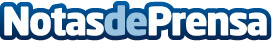 El Lifting de labios, última tendencia en rejuvenecimiento facial en EspañaEsta técnica, que aterriza directamente de Estados Unidos y América Latina, se orienta a feminizar y rejuvenecer el rostro a través de un acortamiento entre el bermellón labial superior y la nariz. Fácil, sencillo y sin postoperatorio, el lifting labial o lift lip se está popularizando en España de la mano de profesionales como la doctora Ruiz Castilla y su clínica de cirugía plástica y estética en Barcelona.Datos de contacto:María José Sánchez ValenzuelaDpto. Contenidos Webpositer965121315Nota de prensa publicada en: https://www.notasdeprensa.es/el-lifting-de-labios-ultima-tendencia-en Categorias: Medicina Belleza http://www.notasdeprensa.es